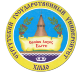 БЮДЖЕТНОЕ УЧРЕЖДЕНИЕ ВЫСШЕГО ОБРАЗОВАНИЯ
Ханты-Мансийского автономного округа–Югры
«Сургутский государственный университет»БЮДЖЕТНОЕ УЧРЕЖДЕНИЕ ВЫСШЕГО ОБРАЗОВАНИЯ
Ханты-Мансийского автономного округа–Югры
«Сургутский государственный университет»БЮДЖЕТНОЕ УЧРЕЖДЕНИЕ ВЫСШЕГО ОБРАЗОВАНИЯ
Ханты-Мансийского автономного округа–Югры
«Сургутский государственный университет»БЮДЖЕТНОЕ УЧРЕЖДЕНИЕ ВЫСШЕГО ОБРАЗОВАНИЯ
Ханты-Мансийского автономного округа–Югры
«Сургутский государственный университет»БЮДЖЕТНОЕ УЧРЕЖДЕНИЕ ВЫСШЕГО ОБРАЗОВАНИЯ
Ханты-Мансийского автономного округа–Югры
«Сургутский государственный университет»БЮДЖЕТНОЕ УЧРЕЖДЕНИЕ ВЫСШЕГО ОБРАЗОВАНИЯ
Ханты-Мансийского автономного округа–Югры
«Сургутский государственный университет»БЮДЖЕТНОЕ УЧРЕЖДЕНИЕ ВЫСШЕГО ОБРАЗОВАНИЯ
Ханты-Мансийского автономного округа–Югры
«Сургутский государственный университет»БЮДЖЕТНОЕ УЧРЕЖДЕНИЕ ВЫСШЕГО ОБРАЗОВАНИЯ
Ханты-Мансийского автономного округа–Югры
«Сургутский государственный университет»БЮДЖЕТНОЕ УЧРЕЖДЕНИЕ ВЫСШЕГО ОБРАЗОВАНИЯ
Ханты-Мансийского автономного округа–Югры
«Сургутский государственный университет»БЮДЖЕТНОЕ УЧРЕЖДЕНИЕ ВЫСШЕГО ОБРАЗОВАНИЯ
Ханты-Мансийского автономного округа–Югры
«Сургутский государственный университет»БЮДЖЕТНОЕ УЧРЕЖДЕНИЕ ВЫСШЕГО ОБРАЗОВАНИЯ
Ханты-Мансийского автономного округа–Югры
«Сургутский государственный университет»БЮДЖЕТНОЕ УЧРЕЖДЕНИЕ ВЫСШЕГО ОБРАЗОВАНИЯ
Ханты-Мансийского автономного округа–Югры
«Сургутский государственный университет»БЮДЖЕТНОЕ УЧРЕЖДЕНИЕ ВЫСШЕГО ОБРАЗОВАНИЯ
Ханты-Мансийского автономного округа–Югры
«Сургутский государственный университет»БЮДЖЕТНОЕ УЧРЕЖДЕНИЕ ВЫСШЕГО ОБРАЗОВАНИЯ
Ханты-Мансийского автономного округа–Югры
«Сургутский государственный университет»БЮДЖЕТНОЕ УЧРЕЖДЕНИЕ ВЫСШЕГО ОБРАЗОВАНИЯ
Ханты-Мансийского автономного округа–Югры
«Сургутский государственный университет»БЮДЖЕТНОЕ УЧРЕЖДЕНИЕ ВЫСШЕГО ОБРАЗОВАНИЯ
Ханты-Мансийского автономного округа–Югры
«Сургутский государственный университет»БЮДЖЕТНОЕ УЧРЕЖДЕНИЕ ВЫСШЕГО ОБРАЗОВАНИЯ
Ханты-Мансийского автономного округа–Югры
«Сургутский государственный университет»БЮДЖЕТНОЕ УЧРЕЖДЕНИЕ ВЫСШЕГО ОБРАЗОВАНИЯ
Ханты-Мансийского автономного округа–Югры
«Сургутский государственный университет»БЮДЖЕТНОЕ УЧРЕЖДЕНИЕ ВЫСШЕГО ОБРАЗОВАНИЯ
Ханты-Мансийского автономного округа–Югры
«Сургутский государственный университет»БЮДЖЕТНОЕ УЧРЕЖДЕНИЕ ВЫСШЕГО ОБРАЗОВАНИЯ
Ханты-Мансийского автономного округа–Югры
«Сургутский государственный университет»БЮДЖЕТНОЕ УЧРЕЖДЕНИЕ ВЫСШЕГО ОБРАЗОВАНИЯ
Ханты-Мансийского автономного округа–Югры
«Сургутский государственный университет»БЮДЖЕТНОЕ УЧРЕЖДЕНИЕ ВЫСШЕГО ОБРАЗОВАНИЯ
Ханты-Мансийского автономного округа–Югры
«Сургутский государственный университет»БЮДЖЕТНОЕ УЧРЕЖДЕНИЕ ВЫСШЕГО ОБРАЗОВАНИЯ
Ханты-Мансийского автономного округа–Югры
«Сургутский государственный университет»БЮДЖЕТНОЕ УЧРЕЖДЕНИЕ ВЫСШЕГО ОБРАЗОВАНИЯ
Ханты-Мансийского автономного округа–Югры
«Сургутский государственный университет»БЮДЖЕТНОЕ УЧРЕЖДЕНИЕ ВЫСШЕГО ОБРАЗОВАНИЯ
Ханты-Мансийского автономного округа–Югры
«Сургутский государственный университет»БЮДЖЕТНОЕ УЧРЕЖДЕНИЕ ВЫСШЕГО ОБРАЗОВАНИЯ
Ханты-Мансийского автономного округа–Югры
«Сургутский государственный университет»БЮДЖЕТНОЕ УЧРЕЖДЕНИЕ ВЫСШЕГО ОБРАЗОВАНИЯ
Ханты-Мансийского автономного округа–Югры
«Сургутский государственный университет»БЮДЖЕТНОЕ УЧРЕЖДЕНИЕ ВЫСШЕГО ОБРАЗОВАНИЯ
Ханты-Мансийского автономного округа–Югры
«Сургутский государственный университет»БЮДЖЕТНОЕ УЧРЕЖДЕНИЕ ВЫСШЕГО ОБРАЗОВАНИЯ
Ханты-Мансийского автономного округа–Югры
«Сургутский государственный университет»БЮДЖЕТНОЕ УЧРЕЖДЕНИЕ ВЫСШЕГО ОБРАЗОВАНИЯ
Ханты-Мансийского автономного округа–Югры
«Сургутский государственный университет»БЮДЖЕТНОЕ УЧРЕЖДЕНИЕ ВЫСШЕГО ОБРАЗОВАНИЯ
Ханты-Мансийского автономного округа–Югры
«Сургутский государственный университет»БЮДЖЕТНОЕ УЧРЕЖДЕНИЕ ВЫСШЕГО ОБРАЗОВАНИЯ
Ханты-Мансийского автономного округа–Югры
«Сургутский государственный университет»БЮДЖЕТНОЕ УЧРЕЖДЕНИЕ ВЫСШЕГО ОБРАЗОВАНИЯ
Ханты-Мансийского автономного округа–Югры
«Сургутский государственный университет»БЮДЖЕТНОЕ УЧРЕЖДЕНИЕ ВЫСШЕГО ОБРАЗОВАНИЯ
Ханты-Мансийского автономного округа–Югры
«Сургутский государственный университет»БЮДЖЕТНОЕ УЧРЕЖДЕНИЕ ВЫСШЕГО ОБРАЗОВАНИЯ
Ханты-Мансийского автономного округа–Югры
«Сургутский государственный университет»БЮДЖЕТНОЕ УЧРЕЖДЕНИЕ ВЫСШЕГО ОБРАЗОВАНИЯ
Ханты-Мансийского автономного округа–Югры
«Сургутский государственный университет»БЮДЖЕТНОЕ УЧРЕЖДЕНИЕ ВЫСШЕГО ОБРАЗОВАНИЯ
Ханты-Мансийского автономного округа–Югры
«Сургутский государственный университет»БЮДЖЕТНОЕ УЧРЕЖДЕНИЕ ВЫСШЕГО ОБРАЗОВАНИЯ
Ханты-Мансийского автономного округа–Югры
«Сургутский государственный университет»БЮДЖЕТНОЕ УЧРЕЖДЕНИЕ ВЫСШЕГО ОБРАЗОВАНИЯ
Ханты-Мансийского автономного округа–Югры
«Сургутский государственный университет»БЮДЖЕТНОЕ УЧРЕЖДЕНИЕ ВЫСШЕГО ОБРАЗОВАНИЯ
Ханты-Мансийского автономного округа–Югры
«Сургутский государственный университет»БЮДЖЕТНОЕ УЧРЕЖДЕНИЕ ВЫСШЕГО ОБРАЗОВАНИЯ
Ханты-Мансийского автономного округа–Югры
«Сургутский государственный университет»БЮДЖЕТНОЕ УЧРЕЖДЕНИЕ ВЫСШЕГО ОБРАЗОВАНИЯ
Ханты-Мансийского автономного округа–Югры
«Сургутский государственный университет»БЮДЖЕТНОЕ УЧРЕЖДЕНИЕ ВЫСШЕГО ОБРАЗОВАНИЯ
Ханты-Мансийского автономного округа–Югры
«Сургутский государственный университет»БЮДЖЕТНОЕ УЧРЕЖДЕНИЕ ВЫСШЕГО ОБРАЗОВАНИЯ
Ханты-Мансийского автономного округа–Югры
«Сургутский государственный университет»БЮДЖЕТНОЕ УЧРЕЖДЕНИЕ ВЫСШЕГО ОБРАЗОВАНИЯ
Ханты-Мансийского автономного округа–Югры
«Сургутский государственный университет»БЮДЖЕТНОЕ УЧРЕЖДЕНИЕ ВЫСШЕГО ОБРАЗОВАНИЯ
Ханты-Мансийского автономного округа–Югры
«Сургутский государственный университет»БЮДЖЕТНОЕ УЧРЕЖДЕНИЕ ВЫСШЕГО ОБРАЗОВАНИЯ
Ханты-Мансийского автономного округа–Югры
«Сургутский государственный университет»БЮДЖЕТНОЕ УЧРЕЖДЕНИЕ ВЫСШЕГО ОБРАЗОВАНИЯ
Ханты-Мансийского автономного округа–Югры
«Сургутский государственный университет»Зачислены на заочную форму обучения на внебюджетную основу следующие абитуриенты:Зачислены на заочную форму обучения на внебюджетную основу следующие абитуриенты:Зачислены на заочную форму обучения на внебюджетную основу следующие абитуриенты:Зачислены на заочную форму обучения на внебюджетную основу следующие абитуриенты:Зачислены на заочную форму обучения на внебюджетную основу следующие абитуриенты:Зачислены на заочную форму обучения на внебюджетную основу следующие абитуриенты:Зачислены на заочную форму обучения на внебюджетную основу следующие абитуриенты:Зачислены на заочную форму обучения на внебюджетную основу следующие абитуриенты:Зачислены на заочную форму обучения на внебюджетную основу следующие абитуриенты:Зачислены на заочную форму обучения на внебюджетную основу следующие абитуриенты:Зачислены на заочную форму обучения на внебюджетную основу следующие абитуриенты:Зачислены на заочную форму обучения на внебюджетную основу следующие абитуриенты:Зачислены на заочную форму обучения на внебюджетную основу следующие абитуриенты:Зачислены на заочную форму обучения на внебюджетную основу следующие абитуриенты:Зачислены на заочную форму обучения на внебюджетную основу следующие абитуриенты:Зачислены на заочную форму обучения на внебюджетную основу следующие абитуриенты:Зачислены на заочную форму обучения на внебюджетную основу следующие абитуриенты:Зачислены на заочную форму обучения на внебюджетную основу следующие абитуриенты:Зачислены на заочную форму обучения на внебюджетную основу следующие абитуриенты:Зачислены на заочную форму обучения на внебюджетную основу следующие абитуриенты:Зачислены на заочную форму обучения на внебюджетную основу следующие абитуриенты:Зачислены на заочную форму обучения на внебюджетную основу следующие абитуриенты:Зачислены на заочную форму обучения на внебюджетную основу следующие абитуриенты:Зачислены на заочную форму обучения на внебюджетную основу следующие абитуриенты:Зачислены на заочную форму обучения на внебюджетную основу следующие абитуриенты:Зачислены на заочную форму обучения на внебюджетную основу следующие абитуриенты:Зачислены на заочную форму обучения на внебюджетную основу следующие абитуриенты:Зачислены на заочную форму обучения на внебюджетную основу следующие абитуриенты:Зачислены на заочную форму обучения на внебюджетную основу следующие абитуриенты:Зачислены на заочную форму обучения на внебюджетную основу следующие абитуриенты:Зачислены на заочную форму обучения на внебюджетную основу следующие абитуриенты:Зачислены на заочную форму обучения на внебюджетную основу следующие абитуриенты:38.04.01 Экономика38.04.01 Экономика38.04.01 Экономика38.04.01 Экономика38.04.01 Экономика38.04.01 Экономика38.04.01 Экономика38.04.01 Экономика38.04.01 Экономика38.04.01 Экономика38.04.01 Экономика38.04.01 Экономика38.04.01 Экономика38.04.01 Экономика38.04.01 Экономика38.04.03 Управление персоналом38.04.03 Управление персоналом38.04.03 Управление персоналом38.04.03 Управление персоналом38.04.03 Управление персоналом38.04.03 Управление персоналом38.04.03 Управление персоналом38.04.03 Управление персоналом38.04.03 Управление персоналом38.04.03 Управление персоналом38.04.03 Управление персоналом38.04.03 Управление персоналом38.04.03 Управление персоналом38.04.03 Управление персоналом38.04.03 Управление персоналом№СнилсКонкурсные баллы1167-795-309 29892164-739-252 95873072-640-970 66864161-469-376 82845162-618-527 69836169-852-718 30827159-310-752 67798157-600-595 71789162-274-229 527710168-814-967 267511192-711-769 877412151-596-147 727313142-877-953 047314153-042-914 307015187-351-483 997016153-452-802 526817148-997-154 396818187-379-952 486719147-830-527 786620155-735-783 006621176-251-168 706622139-956-220 076523163-436-381 666124164-308-436 586025156-986-367 355726161-577-201 635627159-784-223 215528188-265-506 105529181-187-430 714630181-139-699 8137